SIJEČANJ2023JELOVNIK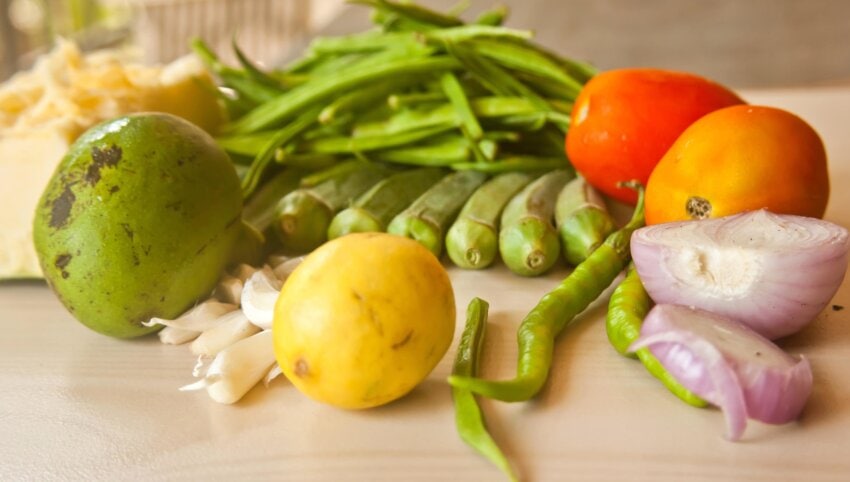 123456789101112131415KROASAN S MASLACEM + ČAJTJESTENINA BOLOGNESE + KISELI KRASTAVCIHRENOVKA + KUHANO JAJE + SIRGRAH SA SLANINOM I KOBASICOMKIFLA + JOGURT16171819202122KRUH + MARMELADA + ČAJGULAŠ + TJESTENINA + KISELINAPITA S KRUMPIROM + JOGURTPILEĆI MEDALJONI + POVRĆE NA MASLACUSENDVIČ S POVRĆEM + JABUKA23242526272829GRIZ + BANANAVARIVO OD MAHUNA S KOBASICAMA + PUDINGSENDVIČ MALI + CEDEVITASARMA + PIRE KRUMPIRKRUH + MLIJEČNI NAMAZ + BIJELA KAVA3031KRUH + PAŠTETA + ČAJPILETINA + MLINCI + SALATA